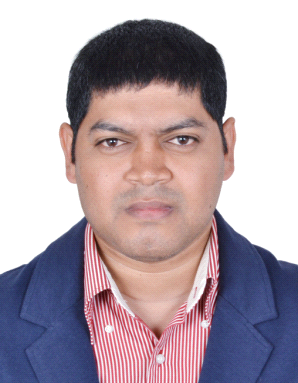 Gulfjobseeker.com CV No: 1325076Mobile +971505905010 / +971504753686 To get contact details of this candidatesSubmit request through Feedback Linkhttp://www.gulfjobseeker.com/feedback/submit_fb.phpOBJECTIVE:I would like to take on more challenging roles in a retail environment, learn by doing new things and make a significant contribution to the organization by applying my skills, knowledge & where my rich experience in retail sales may find a full realization.ACADEMIC DETAILS:Currently pursuing B.A through correspondence from Karnataka State Open University 2013Diploma in computer hardware, CMS Computers Ltd, Bangalore.2002.Mech Electronics from Sha.D.J. Chedda I.T.I Hubli 2001.SSLC [G.E.M. SCHOOL.] 1998.PROFESSIONAL EXPERIENCE:WORK EXPERIENCE DETAILS:PERSONAL DETAILS:Date of birth		: 09-01-1981Marital Status		: MarriedNationality		: IndianLanguages Known	: Kannada, English, Hindi, BAT (Basic Arabic Training)  EAT (Extended Arabic  Training)CompanyDesignation Working durationWrapt, UAE, Location : Doha, QatarRetail Supervisor,08-June-2014 to 15-Nov-14LG Shoppe(Aakruthi Digitals)MysoreStore Manager10-Jan-2013 to 30-Apr-2014Sony Center(Arjay Group) Phoenix Mall, Bangalore        Store Manager14-Jun-2012 to 10-Dec- 2012U.S.PoloAssn(Arvind Lifestyle Brands Ltd)Meenakshi Mall, Bangalore Store Manager01-Dec-2011 to 15-Mar-2012Landmark Group of Companies   Doha, Qatar                       Salesman18-Jun-2009 to 30-Sept-2011Excalibur & Flying Machine (Arvind Fashions), BangaloreSenior Fashion Assistant01-Mar-2007 to 30-Apr-2009CMS Computers LtdStandard Chartered Bank, BangaloreData Center Officer02-May-2002 to 28-Feb-2007CompanyDesignationDesignationResponsibilityWrapt, Doha, QatarRetail SupervisorRetail SupervisorHandled  2 Stores operations of, Lagoona Mall, Landmark Mall, Handled team of 8Customer service, staff managementPlanning for retail sales conversions for each store Meeting clients for corporate salesPlanning for events, advertising to increase retail no of walk- ins and to highlight brand in the marketWrapping, Packing Service at client placeLG Shoppe(Aakruthi Digitals),MysoreStore OperationsManagerStore OperationsManagerStore Operations/ Facility ManagementMaintenance of premises, ground floor, 1st floor, Security agency,    Regular check on AC, Led FPD & Generator AMC, Electrical issues,House KeepingDisplay Standards,Pricing StandardsStock ReplenishmentTracking on EOL Stocks, Petty cash managementCustomer Service, Sales& staff management- Daily Staff  briefing on Customer service standardsMonitoring Sales conversion to achieve monthly target set by companyMarketing activities-Planning a promotional activitiesPlanning on Media Ads Road showsSony Center(Arjay Group)             PhoenixMall,                                       BangaloreStore ManagerStore ManagerHandling Store Operations,Customer Service,Sales and Stock managementU.S.Polo Assn             (Arvind Lifestyle Brands Ltd)Meenakshi Mall, BangaloreStore ManagerStore ManagerCustomer ServiceStore OperationsMotivating the team in achieving the target set by companyStaff managementMaintaining the standards of the companyConducting training programme for the teamLandmark Group of CompaniesDoha, QatarSalesmanHome Centre & SplashSalesmanHome Centre & SplashHandled a team of 12Requesting STOCKS on a daily basisRequesting NEW ARRIVALS on a monthly basisReplenishment of the stocks on a daily basis to give clients a wide range of collections and options to shop withMaintaining the stocks within the period of stock aging. Discussing the same with the Inventory Superiors on clearing those stocksFocusing more on the non selling products
Concentrating on the Sales to meet our monthly TargetMaintaining the damages within the budget and not to exceed the budgetMaintaining the floor Operation and meeting management expectationsInventory/ Retail Audit.
VM Audit Housekeeping (Gondolas, Glass Shelves, Wall Fixtures).Excalibur & Flying Machine(Arvind Fashions)Senior Fashion AssistantSenior Fashion AssistantFacilitating customers on the floor to their requirement. Keeping up to the Company’s Standards and Retail basics
     -Stock Replenishment
     -Pricing, Size cubes, Highlighters
     -HousekeepingIntimating customers on the New Arrivals, Promotions, and Sales.Concentrating on Visual merchandising to attract customers on a new trends and style.Concentrating on our monthly store target given by the Company.People management.Maintaining petty cash within the budget. Concentrating on cost cutting.Maintaining Daily Sales Track (DST) report and sending it to HO.Depositing cash on a daily basis and maintaining the records.Requesting stocks according to the season.
Booking stocks for the New Arrivals to give clients full range and more options to meet their requirements.CMS Computers LtdStandard Chartered Bank, BangaloreCMS Computers LtdStandard Chartered Bank, BangaloreData Center OfficerProcess Product Management, (PPM).Attended training on Total Quality Management (TQM).Processing of Credit, Debit & ATM cards.Embossing the cards according to the files on to the DC9000.